Virologica SinicaSupplementary DataIsolation and oral immunogenicity assessment of porcine epidemic diarrhea virus NH-TA2020 Strain: one of the predominant strains circulating in China from 2017 to 2021 Xiaowen Li a, c, 1, Yang Li a, c, 1, Jiapei Huang a, c, Yali Yao b, Wenying Zhao b, Yunjing Zhang b, Jie Qing a, c, Jing Ren d, Zhong Yan a, Zewei Wang a, c, Xiaofang Hu a, c, Duli Kang e, Hongqiang Liu e, Zhichun Yan a, c, *a New Hope Liuhe Co., Ltd., Chengdu, 610041, China. b National Research Center for Veterinary Medicine, Luoyang, 471000, China; c Shandong New Hope Liuhe Agriculture and Animal Husbandry Technology Co., Ltd. (NHLH Academy of Swine Research), Dezhou, 253034, China. d Swine Health Data and Intelligent Monitoring Project Laboratory, Dezhou University, Dezhou, 253011, China. e Pulike Biological Engineering Inc., Luoyang, 471000, China. *Corresponding author: Email: Jasonynh@126.com (Z. Yan)ORCID: orcid.org/0000-0001-7297-95781 Xiaowen Li and Yang Li contributed equally to this work.Table S1 Primers information used in this study. Table S2 Viral shedding of NH-TA2020 strain infected gilts. Six gilts were challenged with 2×107 TCID50 NH-TA2020 viruses orally 60 days before delivery (corresponding to group A and group C of Table 3). Disinfection was performed every day and PEDV RNA was detected every week by qPCR. Six gilts delivered at the 8th week. +: positive; -: negative.Table S3 The GenBank accession numbers for nucleotide sequences.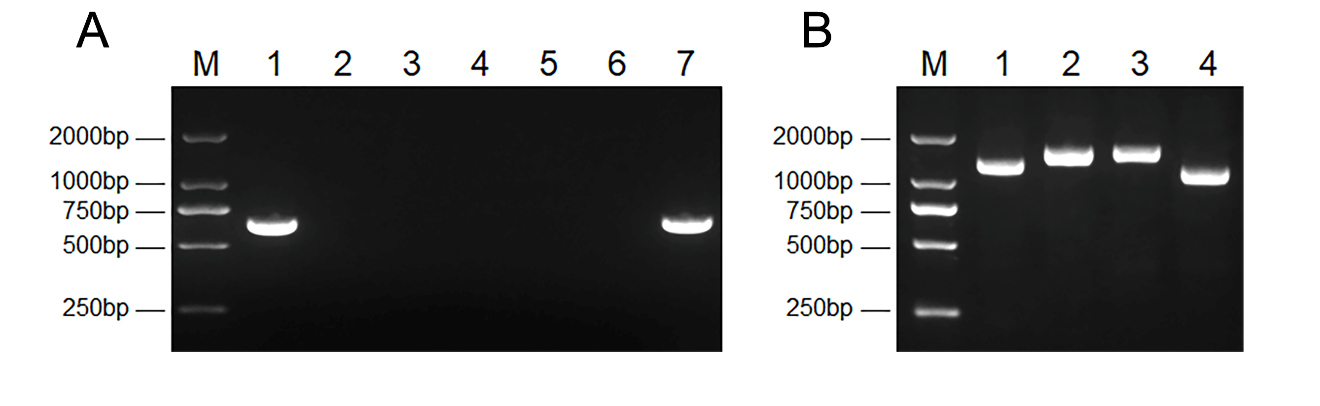 Figure S1. The isolation and identification of PEDV NH-TA2020 strain. A Detecting the causative agents of the diarrhea material. The small intestine of a piglet with diarrhea was collected. The potential diarrhea agents, including TGEV (lane 4), PDCoV (lane 5), PoRV (lane 6) were detected using specific primers listed in Supplementary Table S1 by PCR, respectively. The PEDV positive sample control (lane 1), the negative sample control (lane 2), the negative nucleic acid extraction control (lane 3), and the diarrhea material (lane 7) were detected using specific primers of PEDV-F and PEDV-R by PCR. M, DL 2000 Marker. B The complete sequence of PEDV S gene was amplified in four reactions using specific primers by PCR. 1, fragment of S-1; 2, fragment of S-2; 3, fragment of S-3; 4, fragment of S-4. 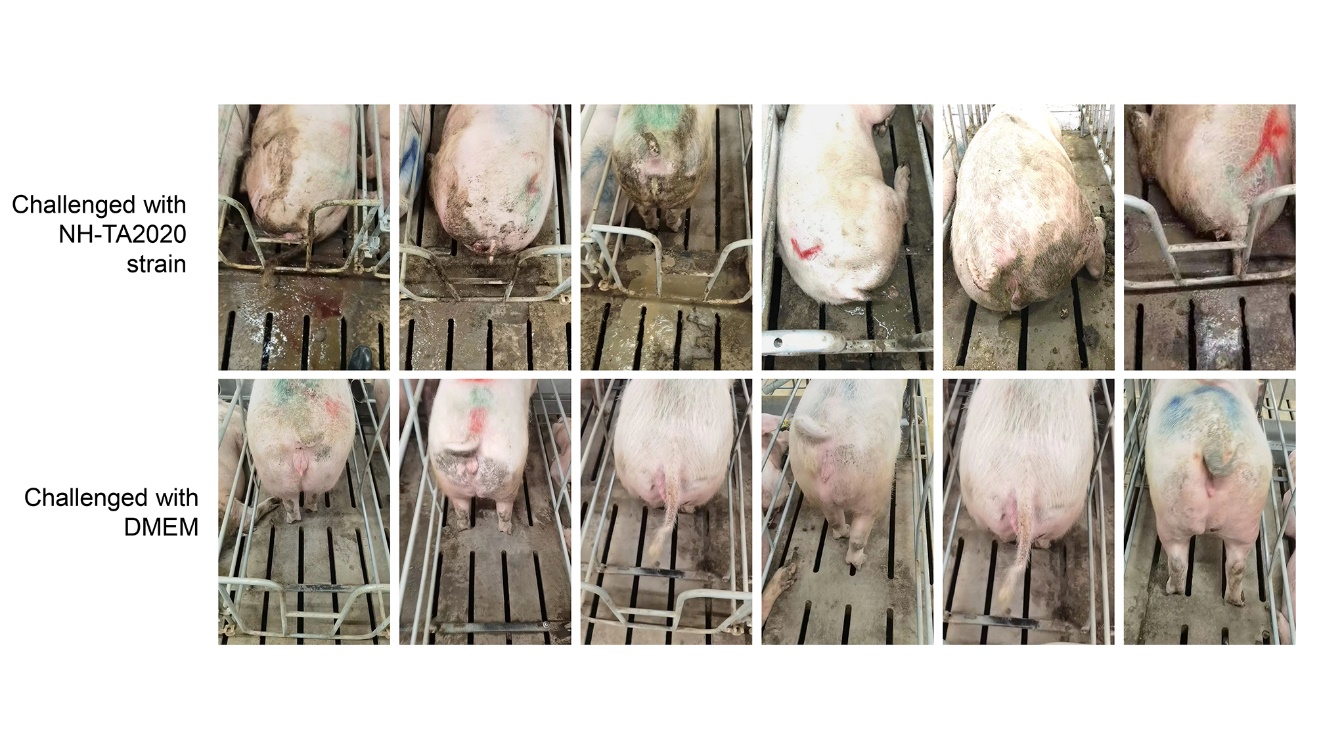 Figure S2. NH-TA2020 strain exhibited strong pathogenicity in gilts. Six gilts were challenged with 2×107 TCID50 NH-TA2020 viruses orally 60 days before delivery (corresponding to group A and group C of Table 3). The clinical symptoms including depression, diarrhea and anorexia were found in all six gilts within three days after immunization. The negative control gilts were treated with DMEM and no clinical symptoms of PED was observed.PrimersSequences (5’-3’)Product Length/bpPEDV-FTTCGGTTCTATTCCCGTTGATG663PEDV-RCCCATGAAGCACTTTCTCACTATC663TGEV-FTTACAAACTCGCTATCGCATGG528TGEV-RTCTTGTCACATCACCTTTACCTGC528PDCoV-FGACCCTAAATCTGCCGTTAGAG543PDCoV-RTGTTGGAGAGGTGAATGCTATG543PoRV-FCCCCGGTATTGAATATACCACAGT333PoRV-RTTTCTGTTGGCCACCCTTTAGT333PEDV-S1-FTTTGTGGCTTTTCTAATC2286PEDV-S1-RCACCTATGTTACTATACACC2286PEDV-N-FGAGGGTGTTTTCTGGGTTG226PEDV-N-RTGCCTCTGTTGTTACTTGG226PEDV-S-1-FACAATGTTCTGTACCAGTGTT1300PEDV-S-1-RTTAAACCTCAGAGCCTCTGGTGCA1300PEDV-S-2-FTGTCCAATGATTCCACTTTGG1588PEDV-S-2-RCTCATACTAAAGTTGGTGGG1588PEDV-S-3-FATTCTAATGATGGCTCTAATTG1605PEDV-S-3-RAAACATCTAGAGAAAGACTTG1605PEDV-S-4-FTTGAGAGTTGTGTGGTCACC1105PEDV-S-4-RAACAATTTGATGTTGCGAAAAG1105Gilts NO.Weeks after immunizationWeeks after immunizationWeeks after immunizationWeeks after immunizationWeeks after immunizationWeeks after immunizationWeeks after immunizationWeeks after immunizationWeeks after immunizationGilts NO.1234567891++++-----2+++++----3++++-----4+++++----5+++-+----6++++-----PEDV strainsAccession NO.CH-JX-YT3-2021      ON168750CH-JS-YC349-2021    ON168751CH-JS-XZ672-2020    ON168752CH-HeB-XJXM7-2020   ON168753CH-GX-XZC304-2021   ON168754CH-JX-XRC186-2021   ON168755CH-SD-XJ-2020       ON168756CH-HeB-TS75-2020    ON168757CH-HeN-TQ1-2021     ON168758CH-HeN-RZF8-2020    ON168759CH-JS-RG-2020       ON168760CH-ShaanXi-PC-2021  ON168761CH-GX-IM253-2021    ON168762CH-SD-LQL6-2020     ON168763CH-GX-LP74-2021     ON168764CH-SD-LY241-2020    ON168765CH-SD-LYXJA68-2020  ON168766CH-SD-LYGZG250-2020 ON168767CH-SD-LYDWJ01-2020  ON168768CH-SD-LX9-2020      ON168769CH-GX-LB58-2021     ON168770CH-LN-KPE18-2021    ON168771CH-LN-KPA4-2021     ON168772CH-JX-6-2021        ON168773CH-Shanxi-HR301-2020ON168774CH-Shanxi-HRP3-2021 ON168775CH-HuB-900-2020     ON168776CH-HuN-HN839-2021   ON168777CH-LN-HS23-2020     ON168778CH-Shaanxi-HY1-2021 ON168779CH-SC-GY7-2021      ON168780CH-JS-DHA426-2020   ON168781CH-SD-BZC53-2021    ON168782CH-GS-BYC195-2021   ON168783CH-HeN-AY112-2021   ON168784CH-SC-AYC500-2020   ON168785CH-SC-SZ1704-2017   ON168786CH-SD-XJ1710-2017   ON168787CH-SD-XJ1704-2017   ON168788CH-SD-XJ1703-2017   ON168789CH-SD-LY1803-2018   ON168790CH-SD-LY1711-2017   ON168791CH-SD-LY1702-2017   ON168792CH-SD-LS1803-2018   ON168793CH-SD-LS1712-2017   ON168794CH-SD-LS1702-2017   ON168795CH-SD-LQ1803-2018   ON168796CH-SD-LQ1712-2017   ON168797CH-SD-LQ1802-2018   ON168798CH-SD-LQ1706-2017   ON168799CH-SD-LK1801-2018   ON168800CH-HeB-HS1711-2017  ON168801CH-SD-GM1701-2017   ON168802NH-TA2020           ON168803CH-HeB-RY-2020      ON168804CH-LN-KJW-2021      ON168805CH-SD-SX-2020       ON168806CH-GX-LP-2021       ON168807CH-AH-XX-2021       ON168808CH-HeB-HH-2021      ON168809CH-GS-GS1-2021      ON168810CH-HuN-HY-2021      ON168811CH-HuB-LH-2021      ON168812CH-LN-2021          ON168813CH-LN-SY-2021       ON168814CH-IM-TL-2020       ON168815CH-SD-DY-2021       ON168816CH-HeB-HS-2021      ON168817CH-AH-WH-2021       ON168818CH-HuB-GL-2021      ON168819CH-IM-ZN-2021       ON168820CH-BJ-2021          ON168821CH-GS-2021          ON168822CH-GS-LZ-2021       ON168823CH-SD-LS-2020       ON168824CH-HeB-HHY-2020     ON168825CH-HuB-LQ-2020      ON168826CH-HeB-QHY-2020     ON168827CH-HeB-FC-2020      ON168828CH-HeB-XQH-2020     ON168829CH-SD-XJYF-2018     ON168830CH-SD-XJ-2018       ON168831CH-HeB-HS-2018      ON168832CH-HeB-FHS-2018     ON168833CH-SD-XJ-2017       ON168834CH-SD-LY-2019       ON168835CH-SC-QS-2019       ON168836CH-SC-KQTP-2019     ON168837CH-SC-XP-2019       ON168838CH-SC-QQ1-2018      ON168839CH-SC-RC-2018       ON168840CH-SC-SW-2018       ON168841CH-SC-YM-2018       ON168842CH-SC-JY-2019       ON168843CH-SC-SZ-2019       ON168844CH-SC-QQ-2019       ON168845CH-SC-TZ-2019       ON168846CH-SC-JH-2020       ON168847CH-SC-DYS5-2020     ON168848CH-SC-DY1-2018      ON168849CH-SC-SZF1-2018     ON168850CH-SC-TZ-2018       ON168851CH-SC-XP1-2018      ON168852CH-SC-SZ4-2020      ON168853